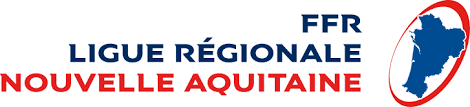   Feuille de résultats Moins de 14 ans Jeu à X  Feuille de résultats Moins de 14 ans Jeu à X  Feuille de résultats Moins de 14 ans Jeu à X  Feuille de résultats Moins de 14 ans Jeu à X  Feuille de résultats Moins de 14 ans Jeu à X  Feuille de résultats Moins de 14 ans Jeu à X  Feuille de résultats Moins de 14 ans Jeu à X  Feuille de résultats Moins de 14 ans Jeu à X  Feuille de résultats Moins de 14 ans Jeu à X  Feuille de résultats Moins de 14 ans Jeu à X  Feuille de résultats Moins de 14 ans Jeu à X  Feuille de résultats Moins de 14 ans Jeu à XDate : Date : Date : Terrain: Terrain: Terrain: Terrain: Terrain: Poule :   Poule :   Niveau:Niveau:Équipe 1Équipe 1Équipe 2Équipe 2Équipe 3Équipe 3Équipe 4Équipe 4Équipe 5Équipe 5Match 1Match 1   1    313h30ScoreEssaiPénalitéTotalEssaiPénalitéTotal13h30ScoreTrans.DropTotalTrans.DropTotalCarton jauneCarton jauneouinonNom PrénomCarton jauneCarton jauneouinonNom PrénomCarton rougeCarton rougeouinonNom PrénomCarton rougeCarton rougeouinonNom PrénomArbitre jeune 1Arbitre jeune 1N° licenceN° licenceSignatureSignatureArbitre jeune 2Arbitre jeune 2N° licenceN° licenceSignatureSignatureAccompagnateurAccompagnateurN° licenceN° licenceSignatureSignatureMatch 2Match 2 2  514h15ScoreEssaiPénalitéTotalEssaiPénalitéTotal14h15ScoreTrans.DropTotalTrans.DropTotalCarton jauneCarton jauneouinonNom PrénomCarton jauneCarton jauneouinonNom PrénomCarton rougeCarton rougeouinonNom PrénomCarton rougeCarton rougeouinonNom PrénomArbitre jeune 1Arbitre jeune 1N° licenceN° licenceSignatureSignatureArbitre jeune 2Arbitre jeune 2N° licenceN° licenceSignatureSignatureAccompagnateurAccompagnateurN° licenceN° licenceSignatureSignatureMatch 3Match 3  1  415h00ScoreEssaiPénalitéTotalEssaiPénalitéTotal15h00ScoreTrans.DropTotalTrans.DropTotalCarton jauneCarton jauneouinonNom PrénomCarton jauneCarton jauneouinonNom PrénomCarton rougeCarton rougeouinonNom PrénomCarton rougeCarton rougeouinonNom PrénomArbitre jeune 1Arbitre jeune 1N° licenceN° licenceSignatureSignatureArbitre jeune 2Arbitre jeune 2N° licenceN° licenceSignatureSignatureAccompagnateurAccompagnateurN° licenceN° licenceSignatureSignatureMatch 4Match 4  2  315h45ScoreEssaiPénalitéTotalEssaiPénalitéTotal15h45ScoreTrans.DropTotalTrans.DropTotalCarton jauneCarton jauneouinonNom PrénomCarton jauneCarton jauneouinonNom PrénomCarton rougeCarton rougeouinonNom PrénomCarton rougeCarton rougeouinonNom PrénomArbitre jeune 1Arbitre jeune 1N° licenceN° licenceSignatureSignatureArbitre jeune 2Arbitre jeune 2N° licenceN° licenceSignatureSignatureAccompagnateurAccompagnateurN° licenceN° licenceSignatureSignatureMatch 5Match 5  4  SAVJOO  SAVJOO  SAVJOO  SAVJOO  SAVJOO  SAVJOO  5  OVALIS 2  OVALIS 2  OVALIS 2  OVALIS 2  OVALIS 213h30ScoreEssaiPénalitéTotalEssaiPénalitéTotal13h30ScoreTrans.DropTotalTrans.DropTotalCarton jauneCarton jauneouinonNom PrénomCarton jauneCarton jauneouinonNom PrénomCarton rougeCarton rougeouinonNom PrénomCarton rougeCarton rougeouinonNom PrénomArbitre jeune 1Arbitre jeune 1N° licenceN° licenceSignatureSignatureArbitre jeune 2Arbitre jeune 2N° licenceN° licenceSignatureSignatureAccompagnateurAccompagnateurN° licenceN° licenceSignatureSignatureValidation des officiels du tournoiValidation des officiels du tournoiValidation des officiels du tournoiValidation des officiels du tournoiValidation des officiels du tournoiValidation des officiels du tournoiValidation des officiels du tournoiValidation des officiels du tournoiValidation des officiels du tournoiValidation des officiels du tournoiValidation des officiels du tournoiValidation des officiels du tournoiValidation des officiels du tournoiValidation des officiels du tournoiValidation des officiels du tournoiDirecteur de tournoiDirecteur de tournoiDirecteur de tournoiDirecteur de tournoiDirecteur de tournoiDirecteur de tournoiDirecteur de tournoiDirecteur de tournoiDélégué départemental Délégué départemental Délégué départemental Délégué départemental Délégué départemental Délégué départemental Délégué départemental Nom PrénomNom PrénomNom PrénomNom PrénomNom PrénomNom PrénomSignatureSignatureSignatureSignatureSignatureSignatureSignatureSignatureSignatureSignatureSignatureSignatureSignatureSignatureSignatureValidation des clubsValidation des clubsValidation des clubsValidation des clubsValidation des clubsValidation des clubsValidation des clubsValidation des clubsValidation des clubsValidation des clubsValidation des clubsValidation des clubsValidation des clubsValidation des clubsValidation des clubsNom - PrénomNom - PrénomNom - PrénomN° LicenceN° LicenceN° LicenceN° LicenceSignaturesSignaturesSignaturesSignaturesSignaturesSignaturesSignaturesÉquipe 1Équipe 2Équipe 3Equipe 4Équipe 5 Les feuilles de matchs doivent être scannées et envoyées par le responsable du club recevant, avec les fiches de présence à l'adresse suivante : tomasella.jc@orange.fr et au responsable départemental de ton comité. Les feuilles de matchs doivent être scannées et envoyées par le responsable du club recevant, avec les fiches de présence à l'adresse suivante : tomasella.jc@orange.fr et au responsable départemental de ton comité. Les feuilles de matchs doivent être scannées et envoyées par le responsable du club recevant, avec les fiches de présence à l'adresse suivante : tomasella.jc@orange.fr et au responsable départemental de ton comité. Les feuilles de matchs doivent être scannées et envoyées par le responsable du club recevant, avec les fiches de présence à l'adresse suivante : tomasella.jc@orange.fr et au responsable départemental de ton comité. Les feuilles de matchs doivent être scannées et envoyées par le responsable du club recevant, avec les fiches de présence à l'adresse suivante : tomasella.jc@orange.fr et au responsable départemental de ton comité. Les feuilles de matchs doivent être scannées et envoyées par le responsable du club recevant, avec les fiches de présence à l'adresse suivante : tomasella.jc@orange.fr et au responsable départemental de ton comité. Les feuilles de matchs doivent être scannées et envoyées par le responsable du club recevant, avec les fiches de présence à l'adresse suivante : tomasella.jc@orange.fr et au responsable départemental de ton comité. Les feuilles de matchs doivent être scannées et envoyées par le responsable du club recevant, avec les fiches de présence à l'adresse suivante : tomasella.jc@orange.fr et au responsable départemental de ton comité. Les feuilles de matchs doivent être scannées et envoyées par le responsable du club recevant, avec les fiches de présence à l'adresse suivante : tomasella.jc@orange.fr et au responsable départemental de ton comité. Les feuilles de matchs doivent être scannées et envoyées par le responsable du club recevant, avec les fiches de présence à l'adresse suivante : tomasella.jc@orange.fr et au responsable départemental de ton comité. Les feuilles de matchs doivent être scannées et envoyées par le responsable du club recevant, avec les fiches de présence à l'adresse suivante : tomasella.jc@orange.fr et au responsable départemental de ton comité. Les feuilles de matchs doivent être scannées et envoyées par le responsable du club recevant, avec les fiches de présence à l'adresse suivante : tomasella.jc@orange.fr et au responsable départemental de ton comité. Les feuilles de matchs doivent être scannées et envoyées par le responsable du club recevant, avec les fiches de présence à l'adresse suivante : tomasella.jc@orange.fr et au responsable départemental de ton comité. Les feuilles de matchs doivent être scannées et envoyées par le responsable du club recevant, avec les fiches de présence à l'adresse suivante : tomasella.jc@orange.fr et au responsable départemental de ton comité. Les feuilles de matchs doivent être scannées et envoyées par le responsable du club recevant, avec les fiches de présence à l'adresse suivante : tomasella.jc@orange.fr et au responsable départemental de ton comité.